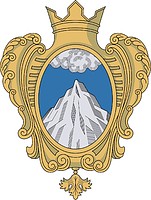 СОВЕТ ДЕПУТАТОВМУНИЦИПАЛЬНОГО ОБРАЗОВАНИЯКОПОРСКОЕ СЕЛЬСКОЕ ПОСЕЛЕНИЕЛОМОНОСОВСКОГО РАЙОНАЛЕНИНГРАДСКОЙ ОБЛАСТИРЕШЕНИЕОт 24 марта 2021 года                                                                           № 14О внесении изменений  в  решение  От 27.11.2018 г. № 38 «Об утверждении Положения о старостах сельских населенных пунктов  Копорского  сельское поселение Ломоносовского района Ленинградской  области»В соответствии с  Федеральным законом от 6 октября 2003 года № 131-ФЗ «Об общих принципах организации местного самоуправления в Российской Федерации» (с изменениям и дополнениями), Уставом муниципального образования  Копорское сельское поселение, в целях приведения муниципальных правовых актов органов местного самоуправления  в соответствие с действующим законодательством, совет депутатов муниципального образования Копорское сельское поселение РЕШИЛ:Внести изменения в Положение о старостах сельских населенных пунктов  Копорского сельского поселения Ломоносовского района Ленинградской  области (далее – Положение), утвержденное решением совета депутатов Копорского сельского поселения № 38 от 27.11.2018 г.:-  пункт 4.1.  статьи 4 дополнить  подпунктом следующего содержания: «- вправе выступить с инициативой о внесении инициативного проекта по вопросам, имеющим приоритетное значение для жителей сельского населенного пункта».2. Настоящее решение подлежит официальному опубликованию (обнародованию) и размещению на официальном сайте Копорского сельского поселения.3. Решение  вступает в силу после его официального опубликования (обнародования).Глава муниципального образования:                                А.В. Дикий                